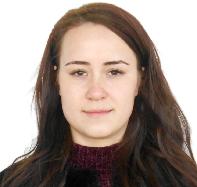 Mariya ---------------------------------------------------------------------------------------------------------------------OBJECTIVETo be a part of an organization where get a chance to use my knowledge and skills to contribute in the progress as well as myself.TECHNICAL SKILLS:Programming Languages: English, Russian, Uzbek, Turkish LeadershipTeam workerProblem solving & analytical skills Adaptability to changeInterpersonal & communication skillsAbility to work under pressure and under deadlines. Good verbal and written communication skillsSelf-motivated and hardworking Quick LearnerEDUCATION BACKGROUND:School: 9th Pass in 2015 from (On General Secondary Education in the Republic of Uzbekistan)Collage: 12th Pass in 2018 from (Kumkurgan agricultural Vocatinal Collage), (Computer and Program Engineering Len Branches and Spheres)Diploma in Karate Professional from (Taekwondo Collage)COMPUTER PROFICIENCY :-1	MS Office ToolsHOBBIES & INTEREST:-1  Listening Music2  Surfing on net, Watching Movies.PERSONAL VITAE:-Date of BirthSexMerital StatusLanguages Known: 02/08/1999: Female: Unmarried: English, Russian, Uzbek, TurkishNationalityReligiousExtra Curricular activityStrength: Uzbekistan: Muslim: Participating in School group dance, got first position: Good interpersonal skills, Self Motivated, Pressuretolerance. CONTACTSPersonal Contact: mariya-399884@2freemail.com   /  mariya-399884@gulfjobseeker.com   Mobile: 0504973598Reference: Mr. Anup P Bhatia, HR Consultant, Gulfjobseeker.com Video CV: View and download my CV Free on Gulfjobseeker.comI hereby declare that all the information and the facts provided by me in this application is factual and true to the best of my knowledge and belief.Sign:(Mariya)